ЧАСТ 1ЧАСТ 1ЧАСТ 1ЧАСТ 1№Групи отпадъциВидове отпадъциКоличество в кг1Хранителни отпадъциостатъци от храни (кухненски или ресторантьорски), остатъци от плодове и зеленчуци, кори и обелки от плодове и зеленчуци, обелки от яйца и др.2Хартия и картонвестници, списания, листа от тетрадки и книги, кухненска и тоалетна хартия, хартиени кърпи за ръце, салфетки,  опаковъчна хартия, отпадъчна офис хартия, телефонни указатели, хартиени торби, цветна хартия; кутии от обувки, кутии от цигари, кашони, велпапе, картонени листа, картонени кори за яйца, картонени чашки и др. 3Пластмасапластмасови бутилки (от безалкохолни, бира, натурални сокове), пластмасови чашки, найлонови торбички, пластмасови кофи, пластмасови кутии за храна, пластмасови прибори за хранене, пластмасови капачки, детски играчки, туби, бидони, маркучи, каси за мляко, кофички от кисело мляко, стреч фолио, чаши, каси от прозорци, фолио за оранжерии, пластмасови бутилки от препарати за съдове и др.                                                                                                                                                                                      *Забележка: Пластмасовите опаковките от перилни и почистващи препарати, шишета от белина, препарати за почистване на подови настилки, абразивни препарати за почистване и др. НЕ се сортират към пластмасовите отпадъци. Те се сортират към опасните отпадъци 2.4Текстилдрехи, парцали, одеяла, спално бельо, кувертюри, остатъци от мокет, платове и тапицерии за мебели и др.5Гуми всички видови продукти с гума, с изключение на автомобилни гуми, например гумени ръкавици, гумени ботуши, уплътнения и др.6Кожиобувки, колани, кожени чанти, кожени раници, кожени ръкавици, кожа и кожени облекла, фалцови изрезки от обувно производство и др.7Градински отпадъциклони, листа, стъбла, храсти, зелени отпадъци от общински зелени площи  и др.8Дървовсякакъв вид материал от дървесен произход, напр. части от мебели, опаковки от дървесни материали, дървени щайги, шперплат или плочи от дървесни частици, палети, части от дървени огради и др.                                                                                                                                                                                                                                                                                        *Забележка: Дървесните отпадъци, които са замърсени с опасни вещества, например замърсени с боя, бензин, моторно масло, боя и др. НЕ се сортират към група „дърво“. Те се сортират към опасните отпадъци9Стъклостъклени шишета, буркани, стъклени чаши, стъклени чинии, различни декоративни предмети, цветно стъкло и др.10Металиметални кенчета от бира и безалкохолни напитки, метални кошчета, болтове,  телове,  шестограми, тръби, катинари, пръти, ламарина, прътове, нитове, кабели, алуминиеви капачки от буркани, изрезки от ламарина, машинни части, алуминиеви стружки, алуминиеви кутии, метални домакински съдове, алуминиеви лайсни и  профили и др.11Инертни > 4смстроителни отпадъци като парчета бетон, керемиди, фаянсови и керамични материали, тухли, стъкло, дървесина, метали от строителство и др.                                                         *Забележка: Замърсените  строителни отпадъци с опасни вещества като боя, азбест, лакове и др. НЕ се сортират към група „инертни“. Те се сортират към опасните отпадъци13Опасниспрямо таблицата за "опасни" отпадъци по-долу14Други неопределимиКъм тази група спадат неопределени отпадъци, които по своята същност не могат да се класифицират към нито една от горните групи, например:                                                                                           Хигиенни- мокри кърпички, памперси, дамски превръзки
Композитни - опаковки от няколко материала, които не могат да се разделят ръчно, например кутии от мляко, кутии от сок и.т.н
Други неопределими отпадъци15Ситна фракция < 4 см.пръст, пепел, сгурия, ситни камъни, ситен биоразградим отпадък, угарки и др.ЧАСТ 2ЧАСТ 2ЧАСТ 2ЧАСТ 2Опасен отпадъкОпасен отпадъкОпасен отпадъкОпасен отпадък№ПроизходОписание на отпадъкаКоличество в кг1Лаково бояджийски материали и покрития, в т.ч.:Бои1Лаково бояджийски материали и покрития, в т.ч.:Лакове1Лаково бояджийски материали и покрития, в т.ч.:Разтворители1Лаково бояджийски материали и покрития, в т.ч.:Грундове1Лаково бояджийски материали и покрития, в т.ч.:Лепила1Лаково бояджийски материали и покрития, в т.ч.:Смоли1Лаково бояджийски материали и покрития, в т.ч.:Мастила2Домакински препарати и химикали, в т.ч:Перилни и почистващи препарати (препарати за почистване на стъкла, фурни, белина, препарати отстраняващи петна и ръжда, почистващи повърхности, дезинфектанти)2Домакински препарати и химикали, в т.ч:Киселини 2Домакински препарати и химикали, в т.ч:Основи2Домакински препарати и химикали, в т.ч:Препарати за растителна защита и борба с вредителите (препарати за поддържане на тревни площи, цветя, овощни дървета, зеленчукови растения - пестициди, хербициди)2Домакински препарати и химикали, в т.ч:Фотографски материали2Домакински препарати и химикали, в т.ч:Спирачни течности2Домакински препарати и химикали, в т.ч:Антифризни течности3Фармацевтични продукти Лекарства с изтекъл срок на годност3Фармацевтични продукти Продукти, свързани с грижи по домашни любимци4Живак и живаксъдържащи отпадъци (с изключение на луминесцентни и други живак съдържащи лампи):Живак, живачни термометри, живачни прекъсвачи, живачни ампули от бойлери и др5Кърпи за изтриване и предпазни средства, замърсени с опасни веществаКърпи, парцали за избърсване, замърсени с опасни препарати5Кърпи за изтриване и предпазни средства, замърсени с опасни веществаПредпазни средства – ръкавици, маски, филтри и др., използвани при боядисване, нанасянето на покрития и почистване6Замърсени дървесни материалидървесина, съдържаща опасни вещества7Замърсени опаковки*Празни опаковки от лаково бояджийски материали и покрития, домакински препарати и химикали, обозначени със символи за опасност (пиктограми) – картонени, пластмасови, стъклени, метални8Батерии и акумулаториОловни акумулаторни батерии8Батерии и акумулаториNi-Cd батерии8Батерии и акумулаториЖивак-съдържащи батерии9Електрическо и електронно оборудванеЕлектрически и електронни устройства – телевизори,  монитори, видео, телефони, принтери, факсове, касетофони, радио, фотоапарати, апарати за кръвно налягане, микровълнови печки и други домакински уреди и инструменти9Електрическо и електронно оборудванеОборудване, съдържащо хлорирани и флуорирани въглеводороди – климатици, хладилници, фризери9Електрическо и електронно оборудванеЛуминесцентни и флуоресцентни лампи, енергоспестяващи и други лампи, съдържащи живак10МаслаСмазочни и моторни маслаЧАСТ 3ЧАСТ 3ЧАСТ 3ЧАСТ 3„Други неопределими“„Други неопределими“„Други неопределими“„Други неопределими“№Вид Отпадък -Количество в кг 1Хигиенни -2Композитни -3-4-5-Пиктограми (символи за опасност), чието наличие е основание за класифициране на опасен отпадък към категория „Замърсени Опаковки“ в част 2Пиктограми (символи за опасност), чието наличие е основание за класифициране на опасен отпадък към категория „Замърсени Опаковки“ в част 2Пиктограми (символи за опасност), чието наличие е основание за класифициране на опасен отпадък към категория „Замърсени Опаковки“ в част 2Пиктограми (символи за опасност), чието наличие е основание за класифициране на опасен отпадък към категория „Замърсени Опаковки“ в част 2№Описание на символа по Актуална Визуализация на символа, Визуализация на символа, съгласно отмененото законодателство1Газове и течности под налягане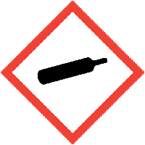 2Запалими (пожароопасни)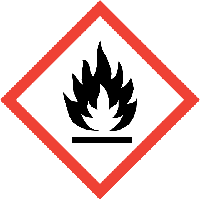 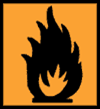 3Експлозивни (взривоопасни) 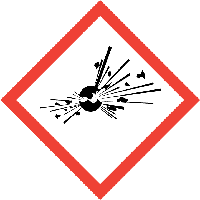 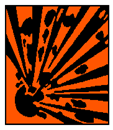 4Корозивни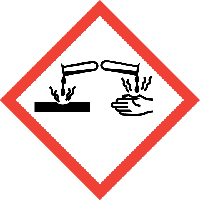 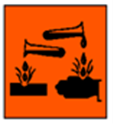 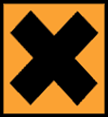 5Окисляващи 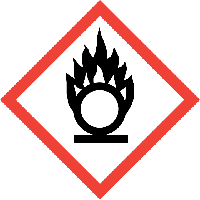 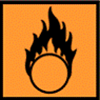 6Притежаващи остра токсичност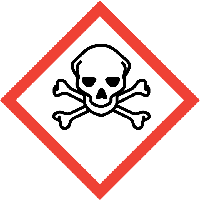 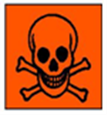 7Причиняващи сериозна опасност за здравето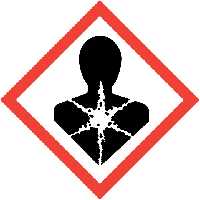 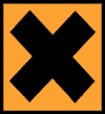 8Опасни за здравето на хората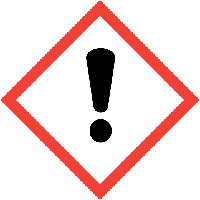 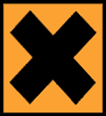 9Опасни за околната среда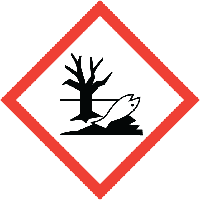 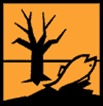 